ענבים, ענבים - פירות וזיכרונות ילדותנו...בט"ו באב לבשתי לבן ויצאתי כמנהג אבותינו לבצור בכרם את אשכולות הענבים שבשלו. בחג זה, כך סיפרו לנו, הבנות היו לובשות לבן, יוצאות אל הכרמים, מחוללות להן בכייף עד שאיזה גברבר חטף אותן. כיום, הבנות שלנו כבר תפוסות ולא צריכות תודה לאל שידוך חדש. הן מסודרות. נו, אז אני יצאתי במקומן.את הגפנים בחצר המשק אני מטפח כבר כמה שנים ומקורן במשק דרומי. עלי בן כיתתי, הוא אחד שמבין גדול בענייני חי וצומח והוא זה שנתן לי את הייחורים של הגפנים ... אלה הגפנים שאנחנו זוכרים מילדותנו בנהלל.כן, כל גפן והסיפור שלה: את המוסקט אלכסנדרוני הלבן והקטן אבצור עוד כמה שבועות – זהו זן אפיל מתוק מתוק. עלי מספר שלקח את הסבתא שלו (של הגפן כמובן) ממשק פרוידנברג לפני שנים רבות.עינב אלסלטי, אותו אני בוצר כעת, הוא עינב גדול ירוק ומתוק ...אבל עם גרעינים.  זה העינב האמיתי שמעורר בנו, בני השבעים פלוס זיכרונות טובים. הביאו אותו לנהלל חיילים בריטים בשנות השלושים מירדן, מהעיר אלסלט בדרום המדינה. כעת אפשר למצוא אותו במשק אבידב, מסביב למגרש של בית ישראל והדסה בוט ז"ל, במשק דרומי ובחצר המשק שלנו. אתם מוזמנים לבוא בחורף ולקחת ייחורים.אבל לא רק הענבים מעוררים בנו זיכרונות ילדות לטעם הפירות של פעם. במגרש של כל משק היו כמה עצי משמש, מטעי אגסים, תפוחים ושזיפים. 	
את שזיפי ה"סנטה רוזה" הגדולים, השחורים מבחוץ ואדומים ומתוקים מבפנים ואת שזיפי ה"מטלי" הצהבהבים היינו משמרים בסירופ עם סוכר. כל בני המשפחה השתתפו בחגיגה הזו, סוגרים את קופסאות הפח ומרתיחים אותם בפיילה גדולה על מדורה בחצר. שומרים את ה"קונסרבים" האלה לימי החורף הקרים ונהנים מקומפוט שזיפים חודשים רבים.בחורף היינו מכניסים את האשכוליות והפומלות בין חבילות הקש במתבן ונהנים ממיץ אשכוליות קר כל הקיץ.את הפירות היינו מביאים ל"ענווה" – מחסן ובית אריזה ל-ביע"ף (ביצים, ירקות, עופות ופירות). שם בנות נהלל הצעירות והנאות היו אורזות את הפירות (כמו בתמונה) ואת הענבים היו מייצאים לאנגליה.אני מצרף להנאתכם צילומי פתקים (אֶטִיקֶטוֹת) של פירות נהלל שהיו מדביקים על ארגזי העץ הכבדים ומשווקים לתנובה.היום אני מתקשה לאכול את ענבי הפלסטיק של "טלי" והאגסים חסרי הטעם מארצות הברית.איזה כייף להיזכר בחקלאות המשפחתית של פעם ובטעם הפירות שהמתיקו את ילדותנו...                                     עד כאן הפעם להתראות בטוב                            	           עפר אבירן   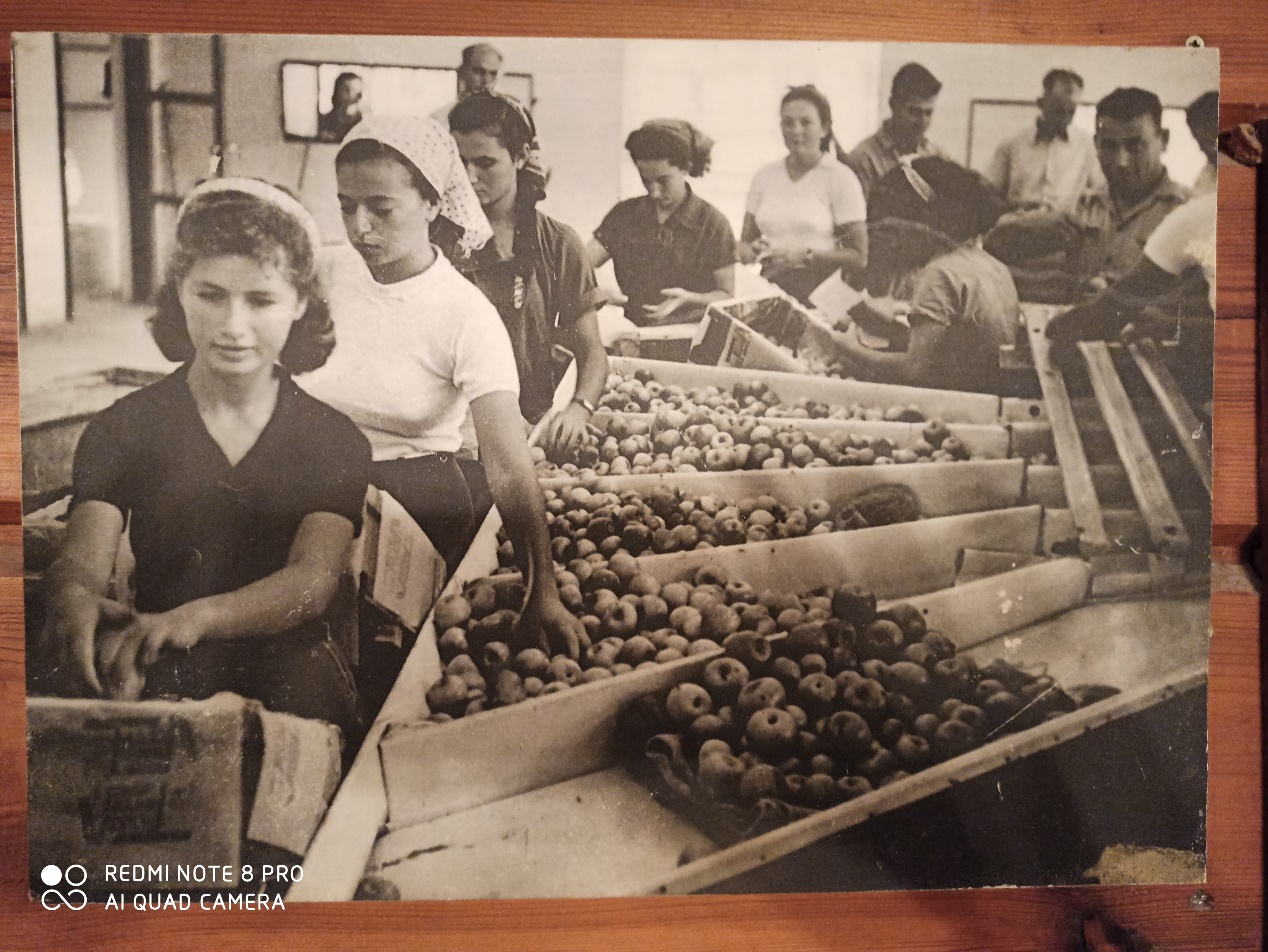 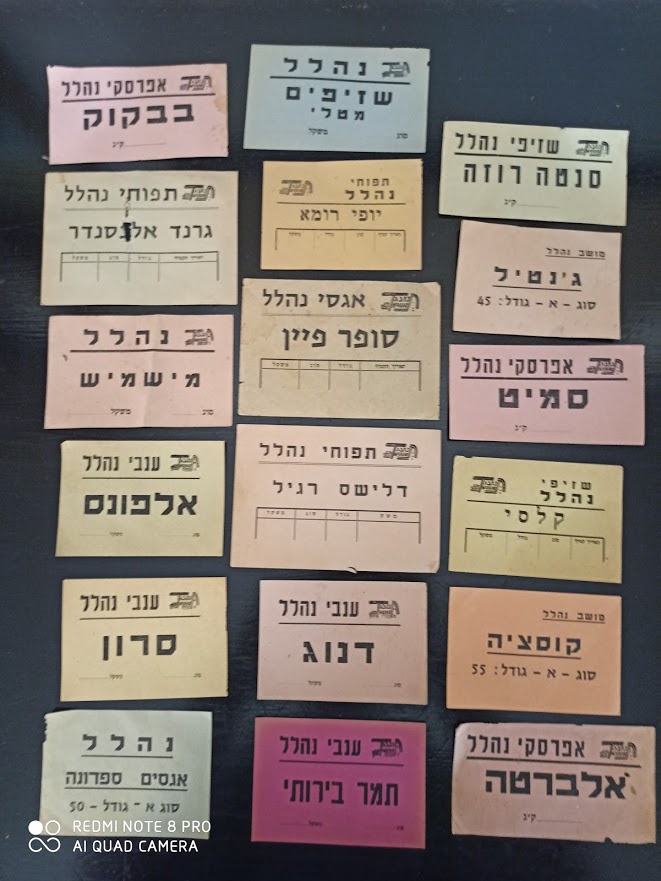 